COLEGIO EMILIA RIQUELMEGUIA DE APRENDIZAJE EN CASAACTIVIDAD VIRTUAL SEMANA DEL 03 AL 07 DE AGOSTOCOLEGIO EMILIA RIQUELMEGUIA DE APRENDIZAJE EN CASAACTIVIDAD VIRTUAL SEMANA DEL 03 AL 07 DE AGOSTOCOLEGIO EMILIA RIQUELMEGUIA DE APRENDIZAJE EN CASAACTIVIDAD VIRTUAL SEMANA DEL 03 AL 07 DE AGOSTO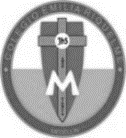 Asignatura: SocialesGrado:   4°Docente: Estefanía LondoñoDocente: Estefanía LondoñoLunes, 03 de agosto del 2020   Agenda virtual: Proyecto transversal de cátedra de la paz. (Clase virtual 12:00m)                           Un mensaje de Paz – Cierre de la época colonial. Elabora una mini cartelera en tu cuaderno con un mensajes de paz que te hubiese gustado dar en la época colonial. Martes, 04 de agosto del 2020   Agenda virtual: Proyecto transversal de cátedra de estudios Afrocolombianos.                           Creación de Collage - Cierre de la época colonial.ACTIVIDAD ¿Cómo participarás? Envíame al Whatsapp una frase de apoyo para las personas afrocolombianas, la profe construirá un collage con las frases de cada una y miraremos al final del día la construcción grupal que logramos. Recuerden enviarme las evidencias de lo trabajados cada día. Lunes, 03 de agosto del 2020   Agenda virtual: Proyecto transversal de cátedra de la paz. (Clase virtual 12:00m)                           Un mensaje de Paz – Cierre de la época colonial. Elabora una mini cartelera en tu cuaderno con un mensajes de paz que te hubiese gustado dar en la época colonial. Martes, 04 de agosto del 2020   Agenda virtual: Proyecto transversal de cátedra de estudios Afrocolombianos.                           Creación de Collage - Cierre de la época colonial.ACTIVIDAD ¿Cómo participarás? Envíame al Whatsapp una frase de apoyo para las personas afrocolombianas, la profe construirá un collage con las frases de cada una y miraremos al final del día la construcción grupal que logramos. Recuerden enviarme las evidencias de lo trabajados cada día. Lunes, 03 de agosto del 2020   Agenda virtual: Proyecto transversal de cátedra de la paz. (Clase virtual 12:00m)                           Un mensaje de Paz – Cierre de la época colonial. Elabora una mini cartelera en tu cuaderno con un mensajes de paz que te hubiese gustado dar en la época colonial. Martes, 04 de agosto del 2020   Agenda virtual: Proyecto transversal de cátedra de estudios Afrocolombianos.                           Creación de Collage - Cierre de la época colonial.ACTIVIDAD ¿Cómo participarás? Envíame al Whatsapp una frase de apoyo para las personas afrocolombianas, la profe construirá un collage con las frases de cada una y miraremos al final del día la construcción grupal que logramos. Recuerden enviarme las evidencias de lo trabajados cada día. Lunes, 03 de agosto del 2020   Agenda virtual: Proyecto transversal de cátedra de la paz. (Clase virtual 12:00m)                           Un mensaje de Paz – Cierre de la época colonial. Elabora una mini cartelera en tu cuaderno con un mensajes de paz que te hubiese gustado dar en la época colonial. Martes, 04 de agosto del 2020   Agenda virtual: Proyecto transversal de cátedra de estudios Afrocolombianos.                           Creación de Collage - Cierre de la época colonial.ACTIVIDAD ¿Cómo participarás? Envíame al Whatsapp una frase de apoyo para las personas afrocolombianas, la profe construirá un collage con las frases de cada una y miraremos al final del día la construcción grupal que logramos. Recuerden enviarme las evidencias de lo trabajados cada día. 